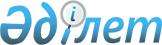 О переименовании улицы села Акжар сельского округа АкжарРешение акима сельского округа Акжар Кармакшинского района Кызылординской области от 3 мая 2023 года № 2. Зарегистрировано Департаментом юстиции Кызылординской области 12 мая 2023 года № 8405-11
      В соответствии с подпунктом 4) статьи 14 Закона Республики Казахстан "Об административно-территориальном устройстве Республики Казахстан", с учетом мнения населения села Акжар и на основании заключения областной ономастической комиссии от 12 октября 2017 года № 2, РЕШИЛ:
      1. Переименовать улицу МТС в селе Акжар сельского округа Акжар на улицу Жалғасбай Тұяқбаев.
      2. Контроль за исполнением настоящего решения оставляю за собой.
      3. Настоящее решение вводится в действие по истечении десяти календарных дней после дня его первого официального опубликования.
					© 2012. РГП на ПХВ «Институт законодательства и правовой информации Республики Казахстан» Министерства юстиции Республики Казахстан
				
      Аким сельского округа Акжар 

Н. Тұрсынбаева
